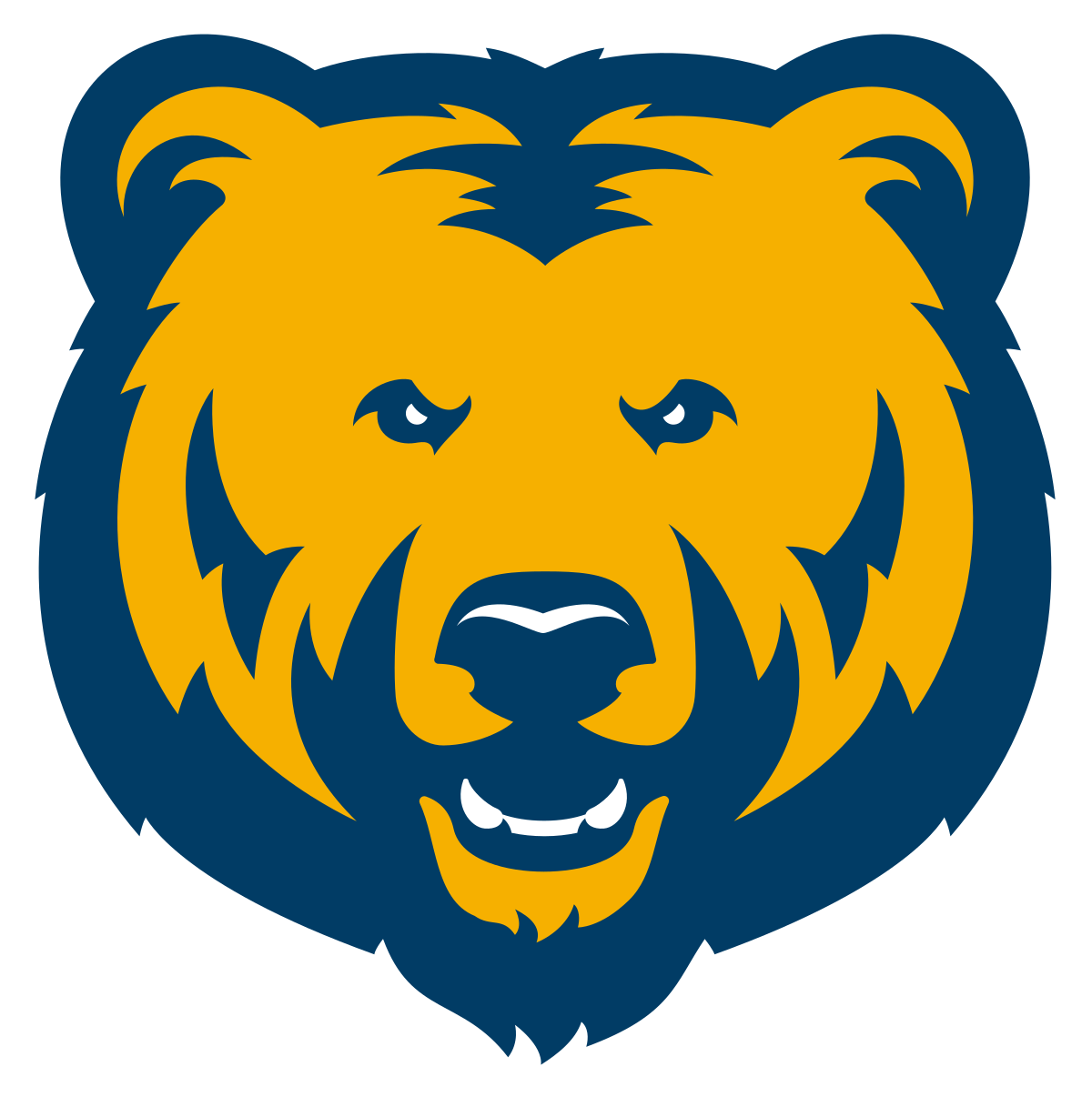 UNIVERSITY OFNORTHERN COLORADOG.O.A.L. ProgramLetter of Recommendation for UNC GOAL This individual is applying for admission to the G.O.A.L. program at The University of Northern Colorado. This program is designed to provide students with cognitive and developmental disabilities a postsecondary experience on a college campus. These students are highly motivated young adults who have received extensive educational services in either public or private schools and would likely have difficulty succeeding in a traditional college degree program. Students should have a strong desire to become an independent adult and must possess emotional stability and maturity to participate successfully in this program. With the above information in mind, please answer the following questions to the best of your ability. Attach additional pages as needed. Please return this form to the applicant in a sealed envelope and sign across the seal. The applicant has agreed as part of the application process to waive access to the recommendation form. The applicant will submit all letters of recommendation as part of their completed Student Application Packet. Thank youYour NameOrganizationPhoneEmailName of student How long have you known the applicant, and in what capacity? Please describe why you feel the applicant would benefit from a postsecondary education experience.Please describe how the family worked with you as a professional to meet student goals and outcomes:Please describe any strengths and challenges that the applicant may have that will make him/her a strong candidate for this program?Any other observations, opinions, comments? McKee Hall  Room 006 | Campus Box 141 |  Greeley, CO 80639-0139 |    P: 970-351-1164 | |||F: 970-351-1061 |  http://www.unco.edu/unc-goal/